ΙΔΙΩΤΙΚΟ  ΝΗΠΙΑΓΩΓΕΙΟ                      ΜΑΥΡΟΜΜΑΤΗ  ΜΑΡΙΑ                                                       ΑΘΗΝΑ  18-05-2018                                   ΓΡΑΜΜΑΤΑ  ΠΡΟΣ  ΤΟΥΣ  ΓΟΝΕΙΣΑγαπητοί  μας  γονείς,       Την ερχόμενη εβδομάδα (21/5-25/5) θα συνεχίσουμε τα μουσικά μας ταξίδια... Ένας τρόπος για να συνδέσουμε την κλασική μουσική και τα μουσικά όργανα με δημιουργικές δραστηριότητες είναι οι μουσικές ιστορίες (ηχοιστορίες). Είναι ένας τρόπος ώστε να βοηθήσουμε τα παιδιά να καταλάβουν τη διαφορετικότητα στον ήχο των μουσικών οργάνων και πώς μπορούμε να περιγράψουμε καταστάσεις, ανθρώπους, συναισθήματα, ή φυσικά φαινόμενα με τη μουσική!!Έτσι τα παιδιά,Θα συνοδεύσουν με μουσικά όργανα μια ιστορία (πώς «ακούγεται» η βροχή;το γέλιο; ένας γίγαντας; μιά γάτα; μια μέλισσα;)Θα επεξεργαστούν το έργο του Camille Sean San «Το καρναβάλι των ζώων» (ένα έργο που περιγράφει διάφορα ζώα μέσα από μουσικές συνθέσεις και διαφορετικά μουσικά όργανα για κάθε ζώο)Θα παίξουν παιχνίδια αντιστοίχησης με καρτέλες. Κάθε καρτέλα με μουσικό όργανο αντιστοιχεί σε ένα ζώο!Θα μεταμφιεστούν και θα δραματοποιήσουν το μουσικό παραμύθι του Σεργκέι Προκόφιεφ «Ο Πέτρος και ο λύκος» (κάθε ήρωας αντιπροσωπεύεται και απο ένα μουσικό όργανο και ένα χαρακτηριστικό μουσικό μοτίβο)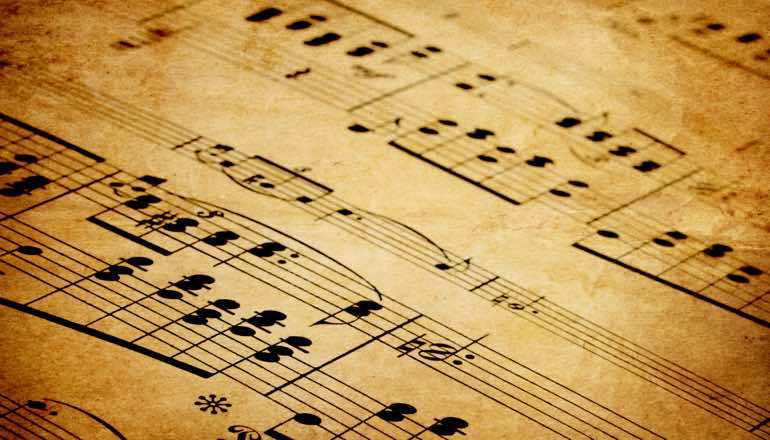 Καλά μουσικά ταξίδια λοιπόν...!Ευχαριστούμε πολύΟι νηπιαγωγοί